MOUVEMENT 2024 - SAVOIE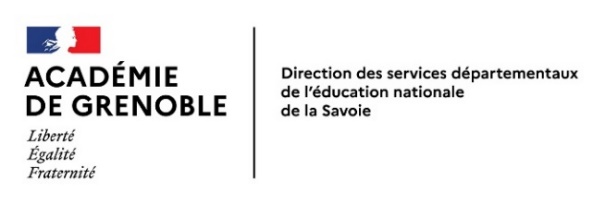 demande de majoration de barème pour enseignant bénéficiaire de l’obligation d’emploi
demandant un appui médicalDocument à transmettre au plus tard mardi 12 mars 2024 par courrier recommandé avec accusé réception à la DSDEN, service médical et social des personnels, 131 avenue de Lyon,  73018 CHAMBERY CEDEX Règles du mouvement régissant les demandesL’enseignant bénéficiaire de l'obligation d'emploi peut se voir attribuer une majoration de barème supplémentaire (en plus des 10 points attribués automatiquement aux titulaires de la RQTH) pour appui médical après avis du médecin de prévention.Pièces à joindre à la demande :Photocopie de la RQTH ou du justificatif correspondant à la situationDocuments médicaux récents  relatifs à la pathologieJustificatifs récents attestant que la mutation demandée améliorera les conditions de vie de la personne handicapée.Situation de l’intéressé(e)NOM Prénom : ……………………………………………………………………………..………………….…..…………………………………Affectation en 2023/2024 (école + commune) : …………………………………………………….………………………………….…………Adresse personnelle : …………………………………………………………………………………….…………………..……………………………………………………………………………………………………..………………………………….……………….…………………….Téléphone : ____ / ____ / ____ / ____ / ____Adresse électronique professionnelle : ……………………………………………………….…………….…… @ac-grenoble.frDate de la demande : ____ / ____ / 2024	Signature du demandeur :